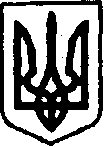 УКРАЇНАКЕГИЧІВСЬКА СЕЛИЩНА РАДАLXIV СЕСІЯ VIIІ СКЛИКАННЯРІШЕННЯ20 грудня 2023 року                         смт Кегичівка  		                     № 81347170 71706468 6414        Про затвердження розпоряджень селищного голови Керуючись статтями 4, 10, 25, 26, 42, 46, 59 Закону України   
«Про місцеве самоврядування в Україні», Кегичівська селищна радаВИРІШИЛА: Затвердити розпорядження селищного голови від 11 грудня 2023 року    № 198 «Про внесення змін до бюджету Кегичівської селищної територіальної громади на 2023 рік», від 18 грудня 2023 року  № 204 «Про  внесення   змін             до бюджету Кегичівської селищної територіальної громади на 2023 рік»2. Контроль за виконанням цього рішення  покласти на постійну комісію                       з питань бюджету, фінансів, соціально-економічного розвитку та комунальної власності Кегичівської селищної ради (голова комісії Вікторія ЛУЦЕНКО).Кегичівський селищний голова     оригінал підписано       Антон ДОЦЕНКО   